О присвоении почтового адреса земельным участкам, образованных в результате их перераспределения, расположенных в станице Старонижестеблиевской по улице Тупик 12 и Тупик 14На основании пункта 1.20 статьи 14 Федерального закона от 6 октября 2003 года № 131-ФЗ «Об общих принципах организации местного самоуправления в Российской Федерации», постановления главы муниципального образования Красноармейский район от 31 января 2006 года № 169 «О передаче полномочий при присвоении адресов земельным участкам, зданиям, строениям, сооружениям» в соответствии с решением Совета Старонижестеблиевского сельского поселения Красноармейского района 9 февраля 2010 года № 13 «О присвоении адресов земельным участкам, зданиям и сооружениям в Старонижестеблиевском сельском поселении Красноармейского района», в целях упорядочения почтово-адресной нумерации в результате перераспределения двух земельных участков   п о с т а н о в л я ю:1. Земельному участку ЗУ – 1, общей площадью 3376 кв.м., образованного в результате перераспределения двух земельных участков с кадастровым номером 23:13:0401016:4, площадью 3862 кв.м., и земельного участка с кадастровым номером  23:13:0401016:5, площадью 1631 кв.м., категория земель: земли населённых пунктов, с видом разрешённого использования – для ведения личного подсобного хозяйства, присвоить почтовый адрес:Российская Федерация, Краснодарский край, Красноармейский район, станица Старонижестеблиевская, улица Тупик, 12.2. Земельному участку ЗУ – 2, площадью 2117 кв.м., образованного в результате перераспределения двух земельных участков с кадастровым номером  23:13:0401016:5, площадью 1631 кв.м., и земельного участка с кадастровым номером  23:13:0401016:4, площадью 3862 кв.м., категория земель: земли населённых пунктов, с видом разрешённого использования – для ведения личного подсобного хозяйства, присвоить почтовый адрес:Российская Федерация, Краснодарский край, Красноармейский район, станица Старонижестеблиевская, улица Тупик, 14.22. Контроль за выполнением настоящего постановления, возложить на заместителя главы Старонижестеблиевского сельского поселения Красноармейского района Е.Е. Черепанову.3. Постановление вступает в силу со дня его подписания.ГлаваСтаронижестеблиевскогосельского поселенияКрасноармейского района                                                                         В.В. Новак                                  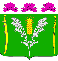 АДМИНИСТРАЦИЯСТАРОНИЖЕСТЕБЛИЕВСКОГО СЕЛЬСКОГО ПОСЕЛЕНИЯ КРАСНОАРМЕЙСКОГО РАЙОНАПОСТАНОВЛЕНИЕАДМИНИСТРАЦИЯСТАРОНИЖЕСТЕБЛИЕВСКОГО СЕЛЬСКОГО ПОСЕЛЕНИЯ КРАСНОАРМЕЙСКОГО РАЙОНАПОСТАНОВЛЕНИЕ«___13___»__09_____2022 г.№ ___139______станица Старонижестеблиевскаястаница Старонижестеблиевская